Leçon 2.3	 Devoirs 1			Nom ___________________________________A. According to the pictures below, write a sentence telling what your chores are.  Then teach a parent how to say them.							Intl: ________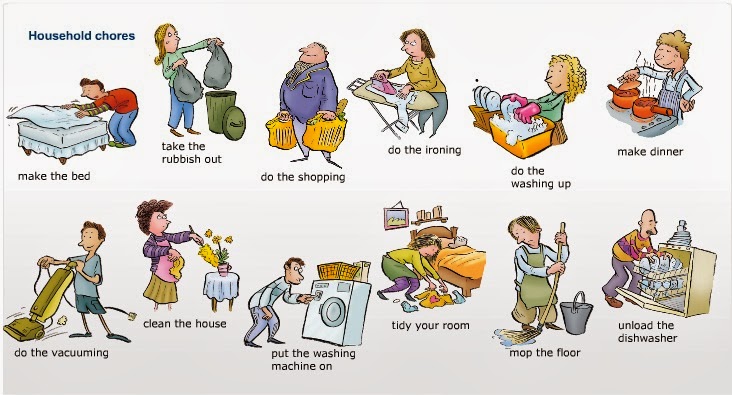 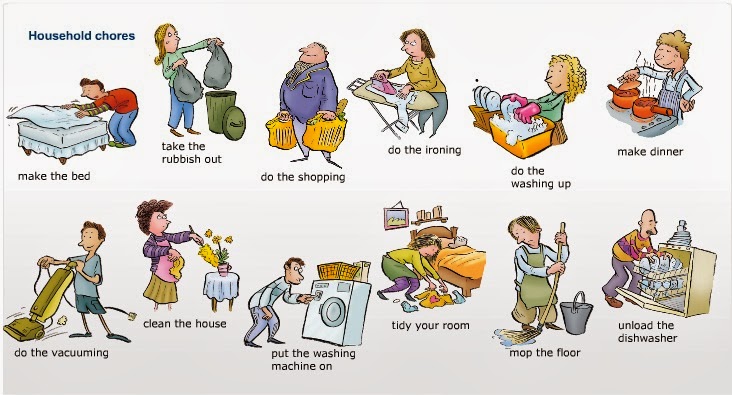 B.  For each of the following rooms, use a complete sentence and say what Pierre’s chores are:1.  la cuisine: ____________________________________________________________________________________________________________________________________________________________________2.  la chambre:___________________________________________________________________________________________________________________________________________________________________3.  la salle de séjour: _____________________________________________________________________________________________________________________________________________________________4.  la salle à manger:  ____________________________________________________________________________________________________________________________________________________________5.  la buanderie: _________________________________________________________________________________________________________________________________________________________________C.  In each of the following lists, there are some chores that would not be done in that room.  Cross them out!  They are the intruder!  Then replace them with something that could be done!D.  For each of the following people, say what their chore is: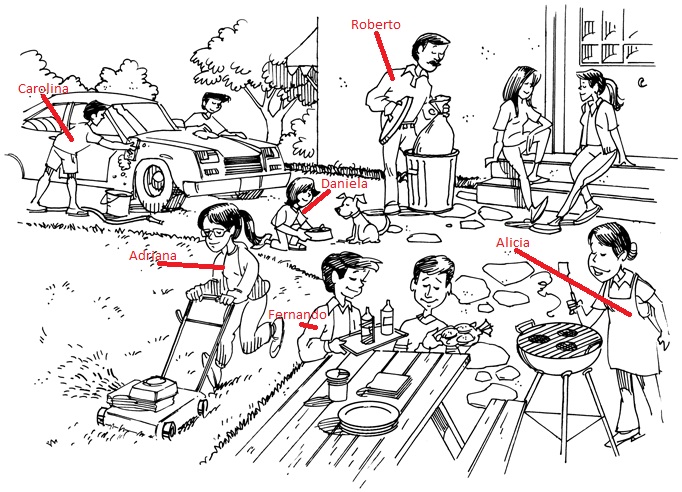 Carolina: ________________________________________________________________________________Roberto: ________________________________________________________________________________Daniela: _________________________________________________________________________________Adriana: _________________________________________________________________________________Fernando:_______________________________________________________________________________Alicia:  __________________________________________________________________________________1.  la salle à mangermettre la tabledébarrasser la tablesortir la poubelle2.  le jardinfaire le littondre la pelousedésherber3.  le garagelaver la voitures’occuper de ses frèreslaver la chien4.  la buanderiefaire les poussièresfaire le lessivedonner à manger au chat5.  la salle de bainsbalayernettoyercuisiner